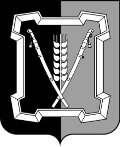 СОВЕТ  КУРСКОГО  МУНИЦИПАЛЬНОГО  ОКРУГАСТАВРОПОЛЬСКОГО КРАЯРЕШЕНИЕ20 февраля 2024 г. 		    ст-ца Курская 				           № 633Об утверждении перечня ключевых показателей эффективности деятельности главы Курского муниципального округа Ставропольского края и инвестиционного уполномоченного Курского муниципального округа Ставропольского краяВ соответствии с Федеральным законом от 06 октября 2003 г. 
№ 131-ФЗ «Об общих принципах организации местного самоуправления в Российской Федерации», Методическими рекомендациями по организации системной работы по сопровождению инвестиционных проектов муниципальными образованиями с учетом внедрения в субъектах Российской Федерации системы поддержки новых инвестиционных проектов («Региональный инвестиционный стандарт»), утвержденными приказом Министерства экономического развития Российской Федерации от 26 сентября 2023 г. № 672, Уставом Курского муниципального округа Ставропольского края Совет Курского муниципального округа Ставропольского краяРЕШИЛ:1. Утвердить прилагаемый перечень ключевых показателей эффективности деятельности главы Курского муниципального округа Ставропольского края и инвестиционного уполномоченного Курского муниципального округа Ставропольского 4. Настоящее решение вступает в силу со дня его официального обнародования.УТВЕРЖДЕНрешением Совета Курскогомуниципального округаСтавропольского краяот 20 февраля 2024 г. № 633Переченьключевых показателей эффективности деятельности главы Курского муниципального округа Ставропольского края и инвестиционного уполномоченного Курского муниципального округа Ставропольского краяПредседатель Совета Курскогомуниципального округа Ставропольского края                                             А.И.Вощанов                            Временно исполняющий полномочия главы Курского муниципального округа Ставропольского края, первый заместитель главы администрации                                           Курского муниципального округа Ставропольского края                                                                                  П.В.Бабичев № п/пНаименование показателейЕдиница измеренияИсточник информации12341.Количество инвестиционных проектов, реализованных на территории Курского муниципального округа Ставропольского края в отчетном году не менее, чем в предшествующемед.реестр инвестиционных проектов (сведения по организация и предприятиям)2.Увеличение объема инвестиций, нап-равленных на реализацию инвестиционных проектов на территории Курского муниципального округа Ставропольского края в отчетном году не менее чем на 10 процентов к предшествующему году (бюджетные/внебюджетные)млн.рубУправление Федеральной службы государственной статистики по Северо-Кавказскому федеральному округу, данные муниципальных образований